DE									EN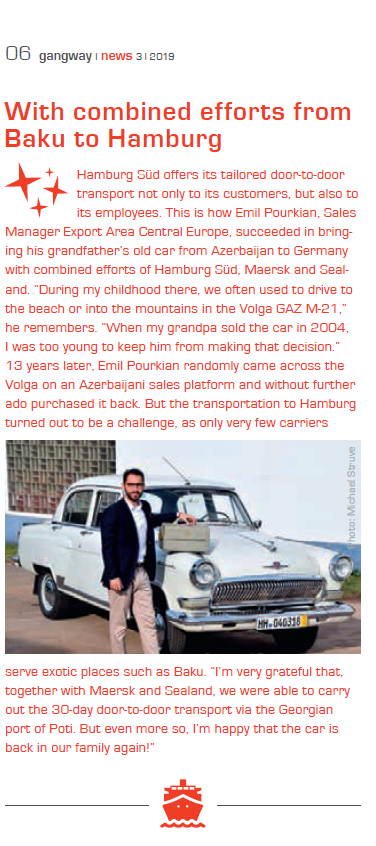 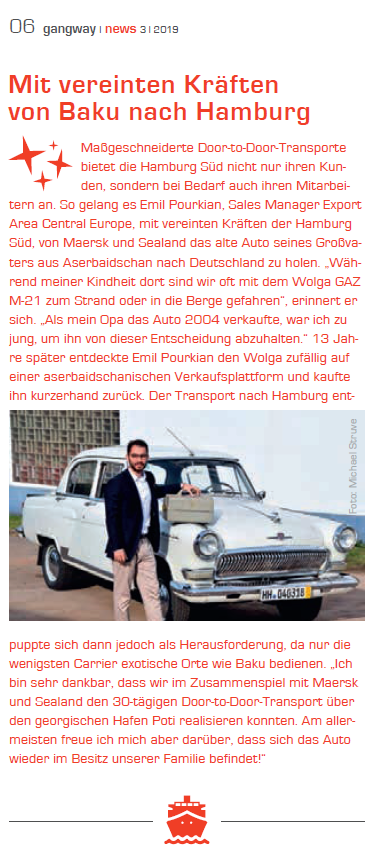 